KALENDARIUM MARZEC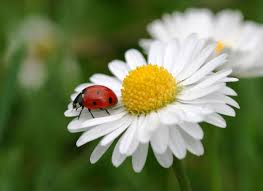 01.03. MPK -  zajęcia na temat bezpieczeństwa w środkach komunikacji miejskiej.06.03. - „Muzykalne sombrero” - koncert muzyczny z cyklu „Kocie podróże małe i duże”.06.03. - zebrania z Rodzicami: grupy: I, II, III, IV godz. 16.30, grupy: V,VI,VII godz.17.00.08.03. – Dzień Kobiet – zajęcia w grupie.11.03 i 25.03. – Dogoterapia - zajęcia cykliczne.14.03. - „Królowa Śniegu” - przedstawienie w wykonaniu grupy Jeżyków - godz.16.00.18.03. -  Dzień recyklingu – zajęcia w grupie.18.03. i 19.03 - Sensoplastyka - warsztaty plastyczne pobudzające kreatywność, stymulujące rozwój, poprawiające zdolności manualne dziecka.21.03 – Powitanie Wiosny – kolorowy korowód uliczkami osiedla – prosimy o przyniesienie przez dzieci instrumentów ( mogą być wykonane przez dzieci).26.03. - uroczyste Śniadanie Wielkanocne – prosimy o odświętne stroje dla dzieci.25.03-29.03. - realizacja rocznego planu pracy przedszkola pt. „Nazywam, rozpoznaję i akceptuję emocje”.